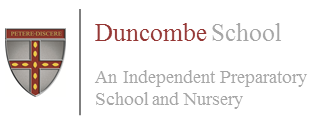 Complaint FormPlease complete and return to the Headteacher. If your concern is specifically about the Headteacher, please complete and return to Cognita Head Office using the following details: PA to Director of Education, Cognita, 5+7 Diamond Court, Opal Drive, Eastlake Park, Milton Keynes, MK15 0DU.Basic detailsBasic detailsName of SchoolDuncombe SchoolYour namePupil’s nameRelationship to the pupilAddressEmail addressDaytime contact numberMobile numberWhat is your complaint about? Indicate (x) those that applyWhat is your complaint about? Indicate (x) those that applyWhat is your complaint about? Indicate (x) those that applyWhat is your complaint about? Indicate (x) those that applyHealth and safety SEN/DCurriculum School mealsExclusion School uniform BehaviourCommunicationStaffOther (please state)Please give a brief description of your complaintHow have you already expressed your concern to the school? We cannot investigate your complaint if you have not taken the opportunity to address your concern at an early stage.What did the school do to address your complaint? (Who, What, Where, How, When)Name of the person who originally considered your concern or complaintWhat actions will resolve the problem now?Signature NameDate